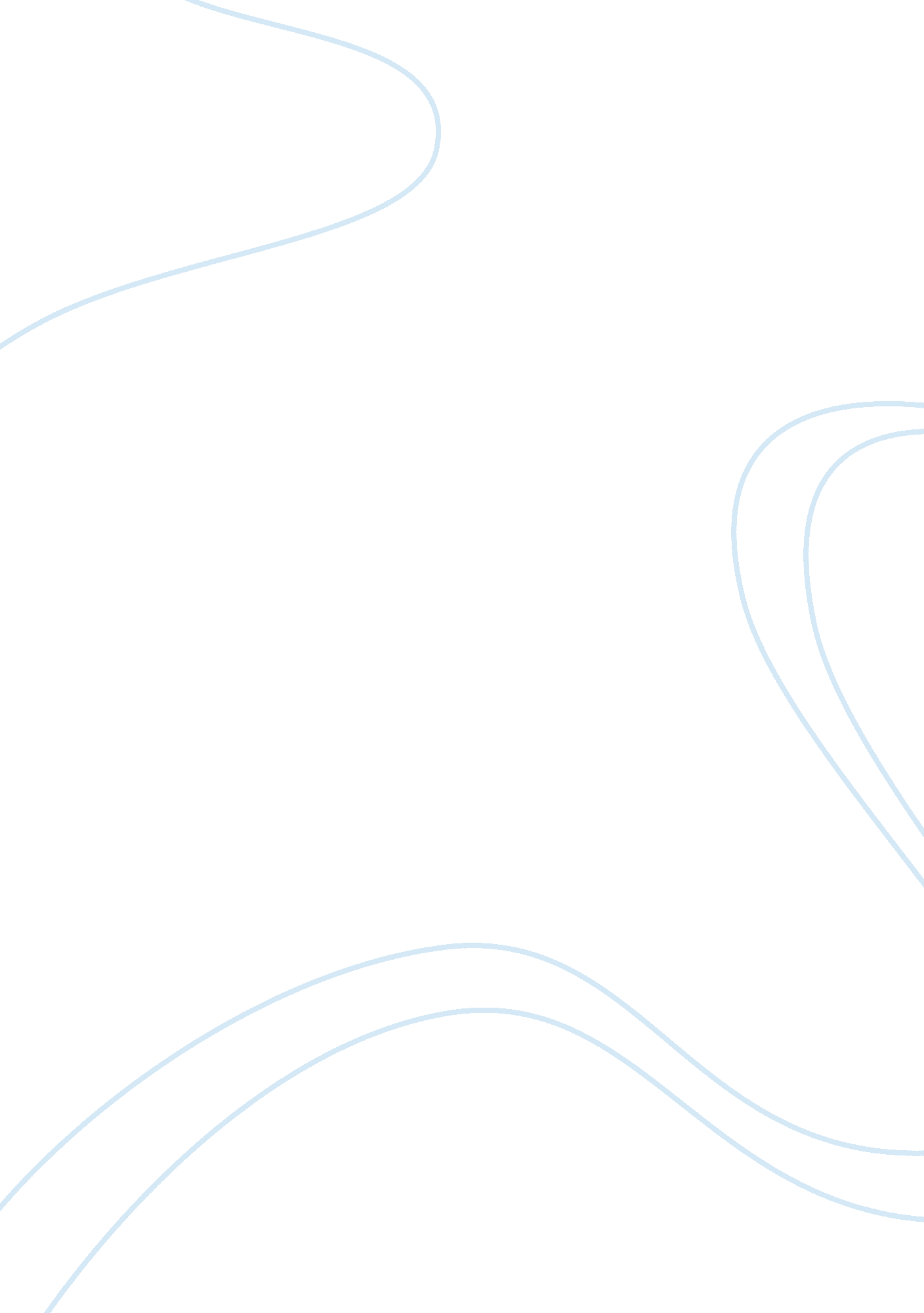 General george meade essay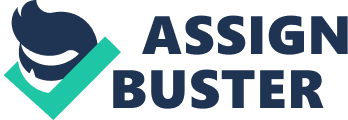 General Meade Do you know who was the general for the Second Battle of Bull Run? Everyone knows what the Second Battle of Bull Run is, but who was the general? Some people even know that the north won that battle. Most people do not know that General George Meade defeated General Lee at that battle. General George Meade accomplished much during wartime. Accomplishments General George Meade had many accomplishments during wartime. First of all, he defeated General Lee at the Second Battle of Bull Run. Why would not General Meade crush General Lee at this battle and end the war there? Facts say that heavy fog and rain forced Meade to stop. Likewise, on June 1, 1863 a surprised encounter forced his troops into the Battle of Gettysburg, the greatest battle on American soil. This battle came about when General Lees army needed shoes. The two forces met here on accident and fought to a victory for the North. Lee acknowledged his defeat and retreated to Virginia. Not only did Meade serve in the Civil War, but also served in the Mexican War. He served in the battles of Palo Alto, Monterey, and Veracruz. During these he served under General Zachory Taylor. To sum up, General George Meade accomplished many things during his time at war. Accomplishments Each of General Meades accomplishments had one major effect on how life is today. To start, if Meade had not defeated Lee at the Second Battle of Null Run the was would not have started off positively for the North. This was important because the soldiers gained their confidence when they won this battle. Secondly, Meades defeat of Lee at the accidental Gettysburg. This was a battle that turned the war around and gave the North the advantage. This was the Norths first victory in a long time. Finally, if the U. S. had not won the Mexican War, where Meade served as a soldier, the U. S. would not have gained the southwest portion of the country. This, as you remember, was where the gold rush took place that caused the country to spread out over the land. As has been shown, Meades accomplishments had many effects on how life is lived today. There are many things that would be different if General Meade had never lived. For one thing, the North might not have won the first battle of the war causing the soldiers to lose confidence and maybe lose the war. If the South had won the war, the U. S. would be split into two countries right now. Also, of the North did not the greatest battle on American soil, Gettysburg, it could have been the end of the war right there at Gettysburg. Last, if the U. S. would had not won the Mexican war we would have lost some of our land to Mexico. The U. S. would have also not had the Gold Rush that took place in California. In conclusion, the country would have been very different if George Meade had never lived. General Meade accomplished much during wartime. Most people do not know that General George Meade defeated General Lee at the Second Battle of Bull Run. Some people even know that the North won that battle. Everyone knows what the Second Battle of Bull Run is, but who was the general? 